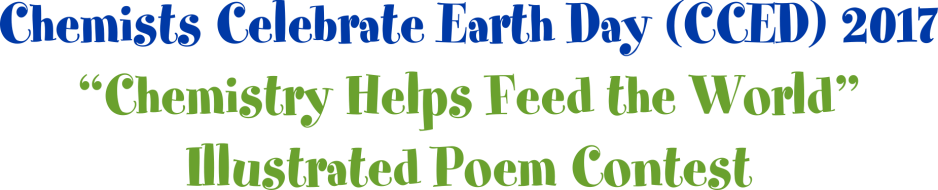 
ENTRY FORMPlease fill out this form, print, and attach to the back of the poems.  All fields are required.  Incomplete forms will invalidate the entry.
The deadline for the       Local Section Contest is      .Student and Organization InformationStudent and Organization InformationStudent and Organization InformationStudent and Organization InformationStudent and Organization InformationStudent and Organization InformationStudent and Organization InformationStudent and Organization InformationStudent and Organization InformationStudent and Organization InformationStudent’s Name:Grade:Parent/Guardian:Parent/Guardian Email: Parent/Guardian Email: Parent/Guardian Email: Parent/Guardian Email: School or sponsoring group:(e.g. Boys and Girls Club or Scout Troop, 4-H, etc.)School or sponsoring group:(e.g. Boys and Girls Club or Scout Troop, 4-H, etc.)School or sponsoring group:(e.g. Boys and Girls Club or Scout Troop, 4-H, etc.)School or sponsoring group:(e.g. Boys and Girls Club or Scout Troop, 4-H, etc.)School or sponsoring group:(e.g. Boys and Girls Club or Scout Troop, 4-H, etc.)Teacher’s Name:Teacher’s Email:  Teacher’s Email:  Teacher’s Email:  Teacher’s Email:  School Address:Address Line 2:City:State:      State:      Zip:      Judging Category by Grade (Check one)Judging Category by Grade (Check one)Judging Category by Grade (Check one)Judging Category by Grade (Check one)Judging Category by Grade (Check one)Judging Category by Grade (Check one)Judging Category by Grade (Check one)Judging Category by Grade (Check one)Judging Category by Grade (Check one)Judging Category by Grade (Check one)K-2 K-2 3-5 3-5 6-8 6-8 6-8 6-8 9-12 9-12 FOR LOCAL SECTION USE ONLYFOR LOCAL SECTION USE ONLYFOR LOCAL SECTION USE ONLYFOR LOCAL SECTION USE ONLYFOR LOCAL SECTION USE ONLYFOR LOCAL SECTION USE ONLYFOR LOCAL SECTION USE ONLYFOR LOCAL SECTION USE ONLYFOR LOCAL SECTION USE ONLYFOR LOCAL SECTION USE ONLYLocal Section Name (Number):Local Section Name (Number):Local Section Name (Number):CCED Coordinator Name:CCED Coordinator Name:CCED Coordinator Name:Email / Phone:Email / Phone:Email / Phone: